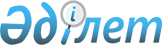 Об установлении норматива отчисления части чистого дохода коммунальных государственных предприятий Бурабайского районаПостановление акимата Бурабайского района Акмолинской области от 6 июня 2018 года № а-6/215. Зарегистрировано Департаментом юстиции Акмолинской области 27 июня 2018 года № 6697
      Примечание РЦПИ.

      В тексте документа сохранена пунктуация и орфография оригинала.
      В соответствии с пунктом 2 статьи 140 Закона Республики Казахстан от 1 марта 2011 года "О государственном имуществе", акимат Бурабайского района ПОСТАНОВЛЯЕТ:
      1. Установить норматив отчисления части чистого дохода коммунальных государственных предприятий Бурабайского района, согласно приложению к настоящему постановлению.
      2. Контроль за исполнением настоящего постановления возложить на заместителя акима района Муратова Е.К.
      3. Настоящее постановление вступает в силу со дня государственной регистрации в Департаменте юстиции Акмолинской области и вводится в действие со дня официального опубликования. Норматив отчисления части чистого дохода коммунальных государственных предприятий Бурабайского района
					© 2012. РГП на ПХВ «Институт законодательства и правовой информации Республики Казахстан» Министерства юстиции Республики Казахстан
				
      Аким района

К.Караулов
Приложение
к постановлению акимата
Бурабайского района
от "06" 06 2018 года
№ а-6/215
Чистый доход до 50 000 000 тенге
3 процента с суммы чистого дохода
Чистый доход от 50 000 001 тенге до 70 000 000 тенге
1 500 000 тенге + 10 процентов с суммы, превышающей чистый доход в размере 50 000 000 тенге
Чистый доход от 70 000 001 тенге до 100 000 000 тенге
2 100 000 тенге + 15 процентов с суммы, превышающей чистый доход в размере 70 000 000 тенге
Чистый доход от 100 000 001 тенге до 150 000 000 тенге
3 000 000 тенге + 25 процентов с суммы, превышающей чистый доход в размере 100 000 000 тенге